Здоровое питание — и пол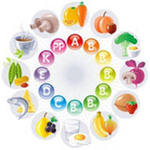 жизни  Здоровое питание — неотъемлемая часть здорового образа жизни. Это обязательная профилактическая мера, необходимая для укрепления иммунитета, предотвращения ожирения, болезней пищеварительной  сердечно - сосудистой систем и преждевременного старения.  Здоровое питание важно во все периоды жизни человека. Внимание и усилия медицины и общества сконцентрированы на питании детей, больных и пожилых людей. Считается, что люди взрослые могут сами позаботиться о своём здоровье. Однако основные заболевания человека, зависимые от питания, формируются развиваются в средние годы активной жизни в 30–50 лет. Именно в этом возрасте наиболее часто наблюдаются типичные для россиянина (россиянки) нарушения питания — переедание, избыточное потребление жиров сладостей, недостаточное потребление овощей и фруктов, что влечёт за собой недостаточное потребление витаминов и других незаменимых пищевых веществ. Питаниевзрослого работоспособного человека, таким образом,  весьма важно для сохранения здоровья и долголетия.Мы призываем Вас задуматься о своём питании.Обратите внимание на свой рацион сегодня,все сделанные вложения вернутся к Вам в видесэкономленных на посещении врачей денег и времени.